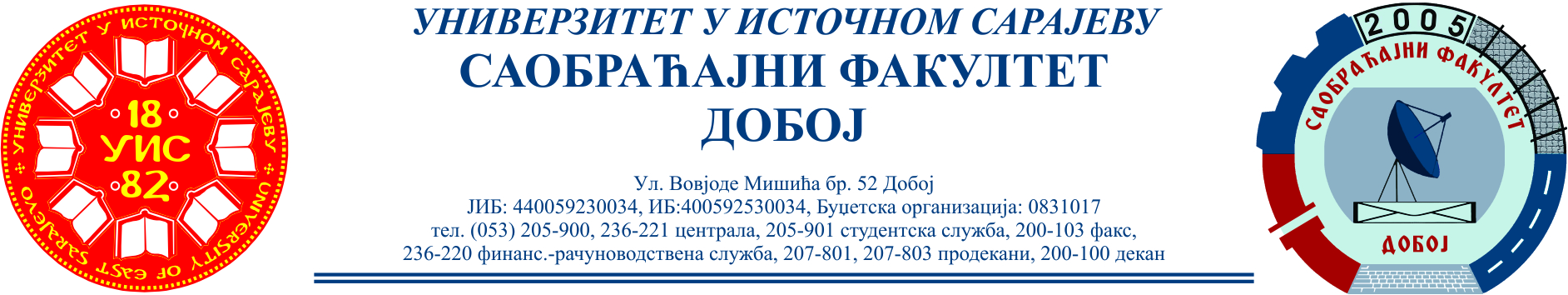 SAOBRAĆAJNI ODSJEK	            SMJER: SVI SMJEROVI                Školska godina: 2022/2023Predmet: TRANSPORTNA SREDSTVA I UREĐAJI RJEŠENJA ISPITNIH ZADATAKA DRUGOG KOLOKVIJUMA održanog 07.06.2023. годинеZADATAK 1:     U jednom putničkom motornom vozilu ukupne težine putnici su tako  raspoređeni da je zadnji most opterećen sa  2/3 ukupne  težine. Ukoliko u prtljažnik, koji opterećuje zadnji most, smjestimo prtljag mase 50 [kg] doći će do promjene koordinata težišta. Potrebno je odrediti položaj težišta u oba slučaja u uzdužnoj ravni?  Normalna reakcija tla na zadnjem mostu iznosi: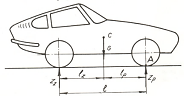 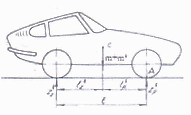  Putničko  vozilo                        Putničko  vozilo sa prtljagom  = a na prednjem: = 2943 Kako iz uslova:  slijedi:   →    U slučaju da je zadnji most opterećen sa  dodatnim masom m’ biće:=Kako je: ;     → ZADATAK  2:Teretno motorno vozilo FAP 1314 koji  radi u teškim uslovima rada ima ugrađenu spojnicu srednjeg radijusa od 114 [mm] i širine 4,5 [cm]. Debljina obloge  iznosi 3,5 [mm] sa dozvoljenim specifičnim površinskim pritiskom od 12 [N/cm2 ] i koeficijentom trenja obloga i sregnute površine od 0,3. Motor ostvaruje maksimalni obrtni moment od 292 [Nm].    Potrebno je odrediti:- broj radnih diskova? 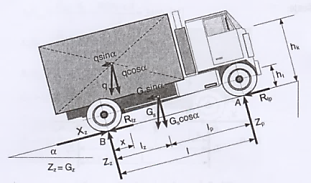 Šema sila koje djeluju na vozilo za prevoz smeća 1. Konstrukcijske karakteristike: Površina i prečnici diskova.                  Iz tabele 4.1. usvajaju se standardne dimenzije:    i Stvarna površina obloge iznosi: - zadovoljava Potrebna maksimalna potisna sila glavne spojnice je: ili Maksimalni moment glavne spojnice:                    - za teške uslove rada  Maksimalna sila trenja potrebna za ostvarenje momenta spojnice je:Broj tarnih površina:Maksimalna sila trenja zavisi od broja tarnih površina i koeficijenta trenja i aksijalne sile.     Usvaja se Broj radnih diskova:ZADATAK  3.  Prikaz pretpostavljenih i predviđenih kretanja masa vozila.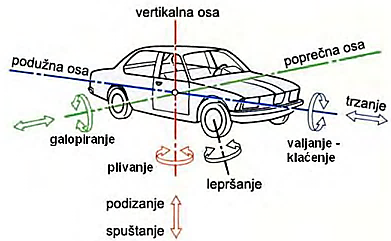 Rješenja zadataka izradio predmetni profesor:                                                                                                                                                                                                                          Prof. dr Zdravko B. Nunić